FRENCH’S FOREST AGRICULTURAL & HORTICULTURAL SOCIETY INC.ATUTUMN  SHOWSATURDAY9am 13th May 2017Supreme Show Hunter -  Receives Garland Supreme Show Hack –Receives GarlandChampion Horses & Show HuntersCash PrizesChampion & Reserve Champion RidersRibbon retutn raffle – receives a bag of feedFrench’s Forest Showground, Blackbutts Rd, French’s ForsetEnquiries: 02 4657 1131 or 02 9401 9000Results Forwarded to RAS for consideration of performance for 2018 Sydney Royal FRENCHS FOREST A & H SOCIETY INC. OFFICIALS 2016 - 2017This show is run under SHC of True Competition Rules and Special Rules   Pertaining to this Show.Supreme Show Hack	 Only the Champion Winners from the FIRST ROUND are eligible to compete.      RING 1 -  Classes  7 & 18 	RING 2 – Classes 11 & 16Show Hunter Horses	Competitors competing in Show Hunter classes may NOT compete in open hackclasses. Competitors must DECIDE which classes they wish to compete in.District Horses and Riders	Those horses stabled in Manly , Warringah or Pittwater Council areasNovice Horses and or Riders	Horses or persons who have never won a FIRST RIBBON in an OPEN event at any Agricultural, Royal Show or Hack Association Show.Intermediate	Horses which have never been placed 1st, 2nd or 3rd in any single open event (hacks or show hunters) at any Royal show or exhibition.Stallions are NOT permitted in hacking or riding classes as per Show Horse Council of Australasia competition rules. Only permitted in classes stipulated as a breed class.Official SHC Measuring Certificates/Cards or EA Measuring Cards will be accepted and must be produced if requested. Horses with a current certificate MUST be shown in the correct height class. Any exhibitor who breaches this will be reported to the relevant authorities.The Society WILL NOT accept responsibility for any injury to and or damage occasioned to persons, property, spectators or competitors, Persons attend and or compete in events entirely at their own risk.French’s Forest A & H Society wishes to thank all sponsors for their ongoing supportSpecial thanks to Emma Rudder for putting our program on her websiteEMMAS SHOW HORSES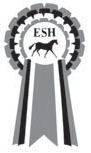 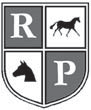 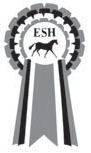 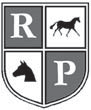 www.emmaswebsite.comfor all the latest show events and productsFRENCHS FOREST A & H SOCIETYAUTUMN SHOWSchedule of EventsSATURDAY 13th May 2017 All rings commence at 9amEntry Fee: $6.00 per event (please note there is no admission fee to the ground) Supreme Show Hunter Horse – Sash & Garland donated by The McKenzie Family Supreme Show Hack  -  Sash & Garland donated by The McKenzie Family, Only the Champion Winners from the FIRST ROUND are eligible to compete. RING 1 -  Classes  7, 18 -  RING 2 – Classes 11, 16Members pointscore competitionMembers Hack, Galloway and Pony class plus Members Show Hunter classes.The horse must be owned by a financial member of the SocietyMembers Rider Classes   The person competing must be a financial member of the SocietyThere will be a separate pointscore for Hack, Galloway, Pony and Show Hunter classes. There will be separate placegetters for riders under 17 years and 17 years and over. The first three (3) placegetters at the end of the year will receive trophies.Horses and riders must be nominated at the office each gymkhana or show. Only those nominated will be allowed to compete.Trophies will be awarded at the Christmas presentation night and dinnerJoin French’s Forest A & H Society for only $20.00 per yearFamily $30.00 Junior $17.00One off joining fee of $5.00and support a great local Agricultural Show Society.	PIC  NUMBERS – As from 1.9.12, people with horses on their property need to apply to for a Property Identification Code – this is a bio-security measure.  PICs are assigned to individual properties and allocated by Livestock Health and Pest Authorities who maintain the register. You may already have a PIC if you pay your rates to LPHA.  Forms can be submitted on line though www.lhpa.org.auCommencing at 9am    Entry fee: $6.00	Judge:  Mrs Mardi ManganAny horse winning a 1st in an open class, a Champion or Reserve champion in this ring is ineligible to compete in Ring 2. Show Hunters cannot compete in the open hacking classes.  Cannot compete in Ring 4 Members Hack over 15hhNovice Hack over 15hhOpen Hack over 15hh and not exceeding 15.2hhOpen Hack over 15.2hh and not exceeding 16hhOpen Hack over 16hh and not exceeding 16.2hhOpen Hack over 16.2hh 7.     CHAMPION HACK  -  Receives $25.00 prize money - Eligible for Supreme Show Hack         RESERVE CHAMPION HACK8.     Member Rider 17yrs & over 9.    Open Rider 17yrs and under 21 yrs10.   Open Rider 21 yrs & over11.   CHAMPION ADULT AND RESERVE CHAMPION ADULT RIDER  12.  Members Galloway Hack over 14hh and not exceeding 15hh13.   Novice Galloway Hack over 14hh and not exceeding 15hh14.   Open lightweight Galloway Hack over 14hh and not exceeding 14.2hh15.   Open Heavyweight Galloway Hack over 14hh and not exceeding 14.2hh16.   Open Lightweight Galloway Hack over 14.2hh and not exceeding 15hh17.   Open Heavyweight Galloway Hack over 14.2hh and not exceeding 15hh18.   CHAMPION GALLOWAY HACK – Receives $25.00 -Eligible for Supreme Show Hack          RESERVE CHAMPION GALLOWAY HACK19.   Member Rider 12yrs and under 17yrs20.   Rider 12yrs and under 15yrs21.   Rider 15yrs and under 17yrs22.  CHAMPION AND RESERVE CHAMPION RIDER 12YRS  &  UNDER 17YRS .Second Chance Ponies – not won 1st, Champion or Reserve in Ring 223.   Members Pony not exceeding 14hh24.   Novice Pony not exceeding 14hh25.   Open Pony Hack over 13.2hh and not exceeding 14hh26.   Open Pony Hack over 13hh and not exceeding 13.2hh27.   Open Pony Hack over 12.2hh and not exceeding 13hh28.    Childs Pony Hack over 12.2hh and not exceeding 14hh - rider under 17yrs – cannot compete in class 2929.    Adults Pony Hack over 12.2hh and not exceeding 14hh - rider 17yrs and over – cannon compete in class 2831.   Open Pony Hack over 12hh and not exceeding 12.2hh32.   Open Pony Hack over 11.2hh and not exceeding 12hh33.   Open Pony Hack not exceeding 11.2hh34.   Childs Pony Hack not exceeding 12.2hh - rider under 17yrs   Second chance Show Hunter Pony – not won 1st, Champion or Reserve in Ring 3   36.     Show Hunter Pony n/e 12.2hh   37.     Show Hunter Pony over 12.2hh & n/e 14hhCommencing at 9am    Entry fee: $6.00    Judge: Ms Leanne CorneyAny horse winning a 1st in an open class, a champion or reserve champion in this ring is ineligible to compete in ring 1. Show Hunters cannot compete in the open hacking classes.  Cannot compete in Ring 4Member Rider under 12yrsRider 6yrs and under 9yrsRider 9yrs and under 12yrsBoy Rider under 17yrs – to compete in appropriate age Champion RiderCHAMPION AND RESERVE CHAMPION UNDER 12YRS.District Pony  Hack over 12.2hh and not exceeding 14hhOpen Pony Hack over 13.2hh and not exceeding 14hhOpen Pony Hack over 13hh and not exceeding 13.2hhOpen Pony Hack over 12.2hh and not exceeding 13hh10. CHAMPION LARGE PONY HACK – Receives $25.00 - Eligible for Supreme                                                      RESERVE CHAMPION LARGE PONY HACK11.   District Pony  Hack not exceeding 12.2hh12.   Open Pony Hack over 12hh and not exceeding 12.2hh13.	Open Pony Hack over 11.2hh and not exceeding 12hh14.    Open Pony  Hack not exceeding 11.2hh15.    CHAMPION SMALL PONY HACK   – Eligible for Supreme Show Hack         RESERVE  CHAMPION SMALL PONY HACK         SUPREME SHOW HACK – Receives Garland donated by the McKenzie Family. Second Chance Hacks - not won 1st, Champion or Reserve in Ring 116.    District Hack over 15hh17.    Open Hack over 15hh and not exceeding 15.2hh18.    Open Hack over 15.2hh and not exceeding 16hh19.    Open Hack over 16hh and not exceeding 16.2hh20.    Open Hack over 16.2hh21.    Hack over 15hh ridden by an Adult 17yrs and over – horse cannot compete in class 2222.     Hack over 15hh ridden by a Child under 17yrs – horse cannot compete in class 21   Second Chance Galloways - not won 1st, Champion or Reserve in Ring 124.    District Galloway Hack25.    Open Galloway Hack over 14hh and not exceeding 14.2hh26.    Open Galloway Hack over 14.2hh and not exceeding 15hh27.    Galloway Hack ridden by and Adult 17 yrs and over – horse cannot compete in class 2828.    Galloway Hack ridden by a Child under 17yrs – horse cannot compete in class 27Second Chance Show Hunter Galloways – not won 1st, Champion or Reserve in Ring 330. Show Hunter Galloway over 14hh & n/e 14.2hh31. Show Hunter Galloway over 14.2hh & n/e 15hhSecond Chance Show Hunter Hack – not won 1st, Champion or Reserve in Ring 3  33  Show Hunter Hack over 15hh & n/e 16hh  34. Show Hunter Hack over 16hhCommencing at 9am	Entry fee: $6.00	Judge: Mrs  Jackie LongSHOW HUNTER HACK CLASSES - Cannot compete in Open classes or in Ring 4French’s Forest Members Show Hunter Pony not exceeding 14hhNovice Show Hunter Pony not exceeding 14hhShow Hunter Pony not exceeding 12.2hhShow Hunter Pony over 12.2hh not exceeding 13hhShow Hunter Pony over 13hh not exceeding 13.2hhShow Hunter Pony over 13.2hh not exceeding 14hhChild’s Show Hunter Pony, Rider under 17 years - Horse cannot compete in class 8.Adult’s Show Hunter Pony, Rider 17 years & over – Horse cannot compete in class 7District Show Hunter Pony not exceeding 14hhCHAMPION SHOW HUNTER PONY – Receives $25.00 RESERVE  CHAMPIONFrench’s Forest Members Show Hunter Galloway over 14hh and not exceeding 15hhNovice Show Hunter Galloway over 14hh and not exceeding 15hhShow Hunter Galloway over 14hh and not exceeding 14.2hhShow Hunter Galloway over 14.2hh and not exceeding 15hhChilds’ Show Hunter Galloway, Rider under 17 years – Horse cannot compete in class 16.Adults’ Show Hunter Galloway, Rider 17 years & over – Horse cannot compete in class 15.District Show Hunter Galloway not exceeding 15hhCHAMPION SHOW HUNTER GALLOWAY – Receives $25.00                                         RESERVE CHAMPIONFrench’s Forest Members Show Hunter Hack over 15hhNovice Show Hunter over 15hhShow Hunter over 15hh and not exceeding 15.2hhShow Hunter Hack over 15.2hh and not exceeding 16hhShow Hunter Hack over 16hh and not exceeding 16.2hhShow Hunter over 16.2hh Childs’ Show Hunter Hack over 15hh, Rider under 17 years – horse cannot compete in class 25.Adults’ Show Hunter Hack over 15hh, Rider 17 years & over – horse cannot compete in class 24District Show Hunter Hack over 15hhCHAMPION SHOW HUNTER HACK – Receives $25.00RESERVE CHAMPIONSUPREME SHOW HUNTER EXHIBIT –  Garland donated  by the McKenzie FamilyRING 4 - BEGINNERS RING – 9am START - $3.00 per class  Judge – Ms Jody WinningPLEASE NOTE: Horses and/or riders may not compete in Ring 1, 2 or 3.All decisions will be at the judge’s discretion.Junior Handler under 6yrs – may be assistedJunior Handler 6yrs & under 9yrsJunior Handler 9yrs & under 12yrsJunior Handler 12yrs & overChampion & Reserve Champion Junior HandlerBest Presented Mount & Rider - under 6yrs – may be ledBest Presented Mount & Rider - 6yrs & under 9yrsBest Presented Mount & Rider - 9yrs & under 12yrsBest Presented Mount Rider - 12yrs & overTiny Tots - under 6yrs - must be ledRider - 6yrs & under 9yrs  Rider - 9yrs & under 12yrsRider - 12yrs & under 15yrsRider - 15yrs & under 17yrsRider - 17yrs & overChampion & Reserve Champion Beginner Rider Consolation Rider under 12yrsConsolation Rider 12yrs & overPony – rider under 6yrs – may be ledPony – rider 6yrs & under 9yrsPony – rider 9yrs & under 12yrsPony – rider 12yrs & under 15yrsPony – rider 15yrs & overChampion & Reserve Champion Pony (winners of classes 19-23)Galloway – rider under 12yrsGalloway – rider over 12yrsChampion & Reserve Champion Galloway	 Hack – rider 12yrs & under 17yrsHack – rider 17yrs & overChampion & Reserve Champion Hack Show Hunter PonyShow Hunter GallowayShow Hunter Hack  Champion & Reserve Champion Show Hunter Snap Printing Campbelltown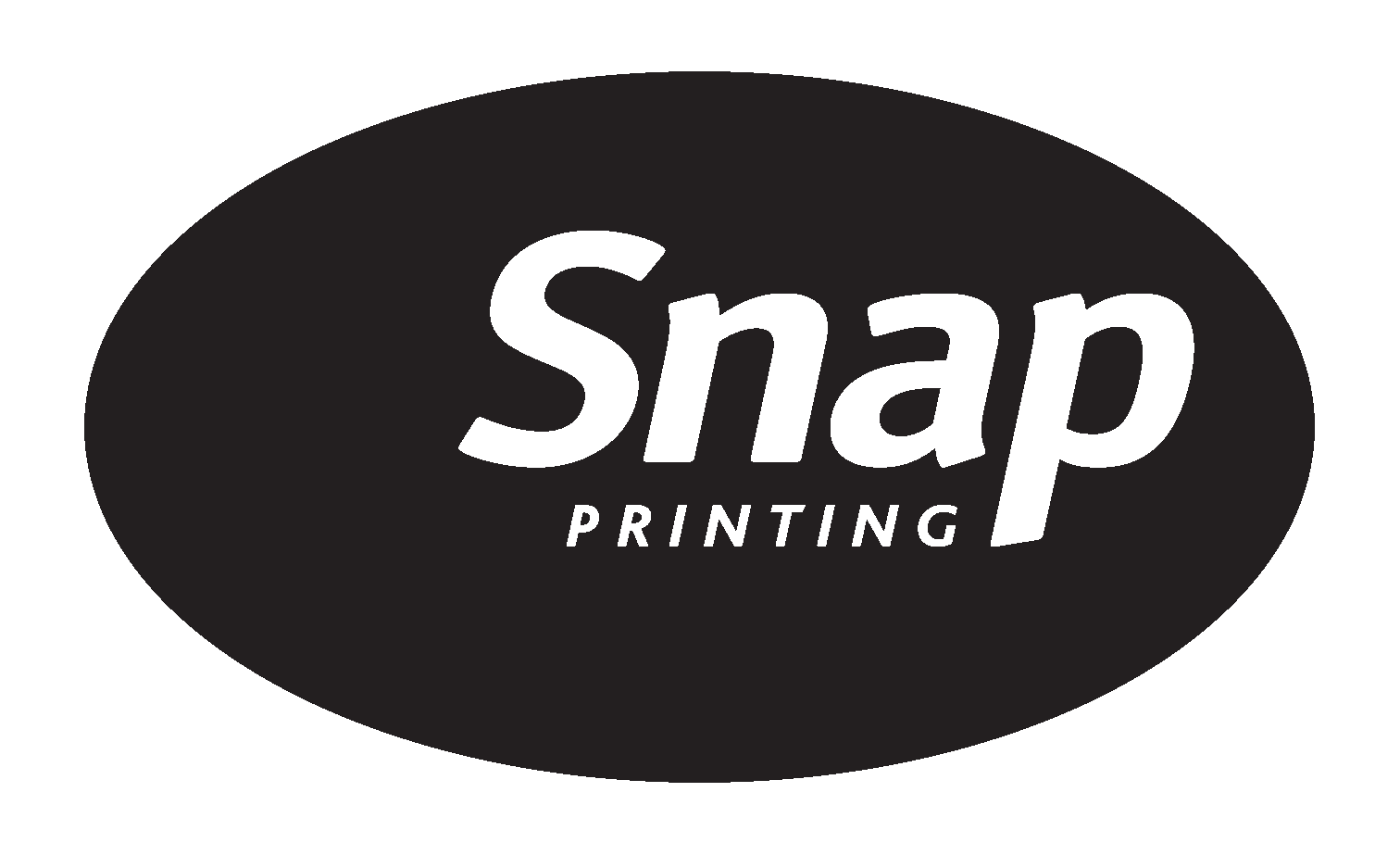 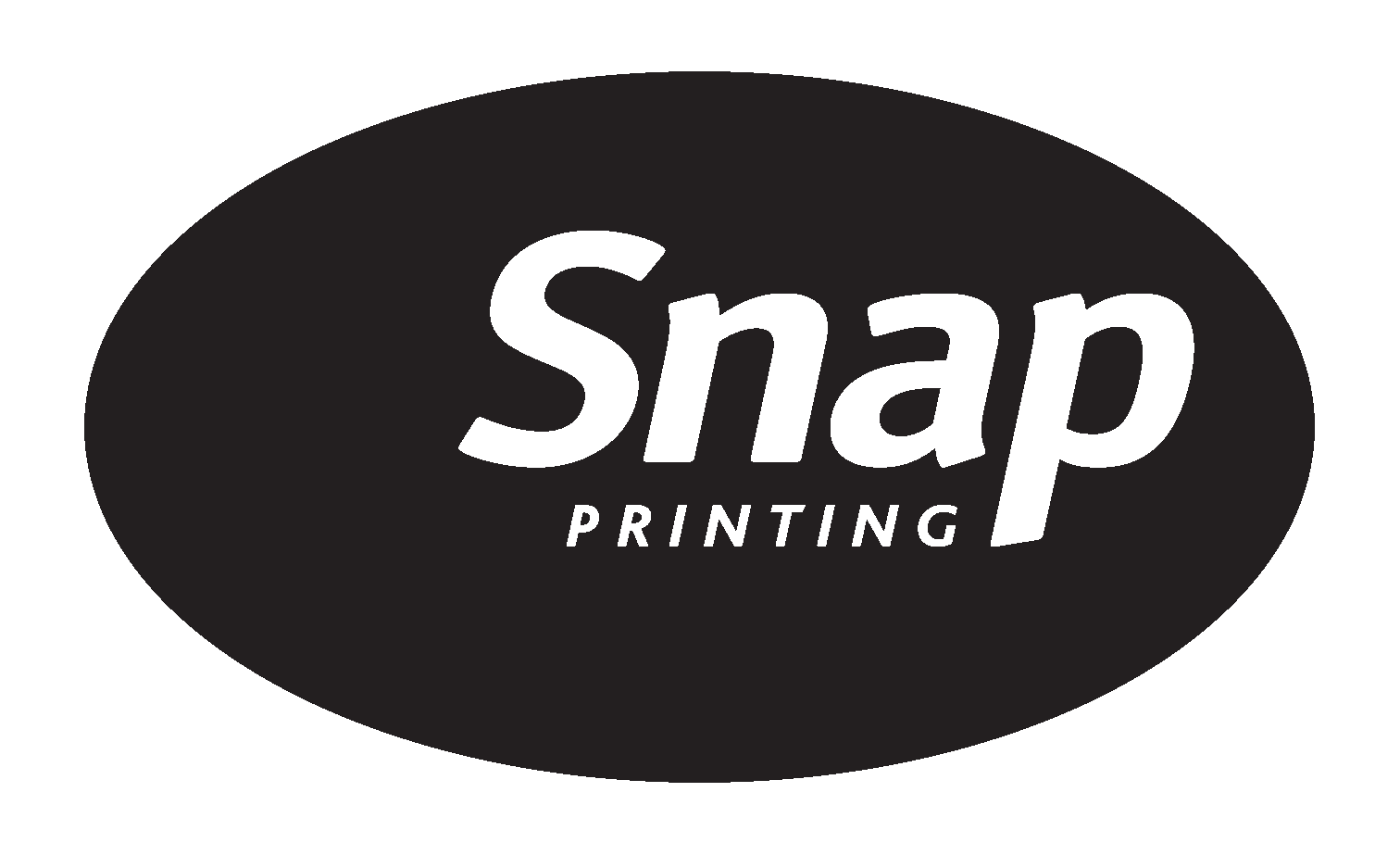 Unit 3, 50 - 52 Queen StreetCampbelltown NSW 2560Phone: 02 4628 4168Fax: 02 4626 6518Email: campbelltown@snap.com.au www.campbelltown.snap.com.auDATES FOR 2017Spring Show – 10.9.17Annual Show – 4-5.11.17PresidentMrs W.TaplinPatronsLife MembersVice PresidentMs L. WalshMr Jack IveryAlec ArmourSecretaryMs HM KirtonThe Mayor, Warringah CouncilHeather BeardTreasurerMrs J. RussellThe Mayor, Manly CouncilPhillipa MuhmPublicity OfficerMs L. WalshThe Mayor, Pittwater CouncilGuy RobsonArts & CraftsMrs W.Taplin & Mrs H. BeardMs Norma SwadlingHelen KirtonMr A. Armour    Wendy Taplin      Joanne RussellREGULATIONS